Sample text: Font Arial 12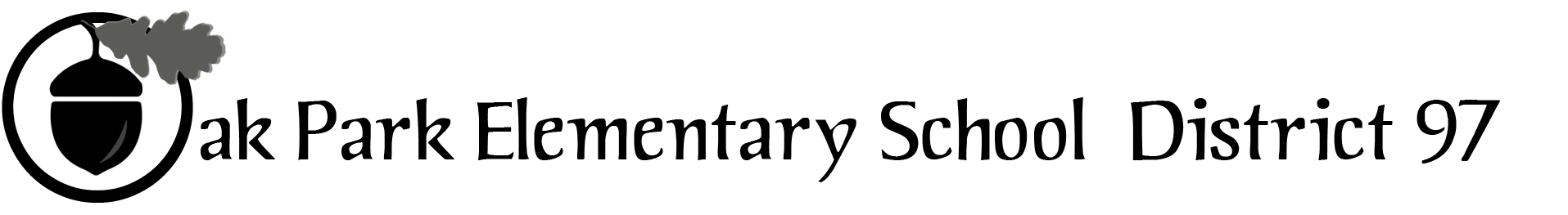 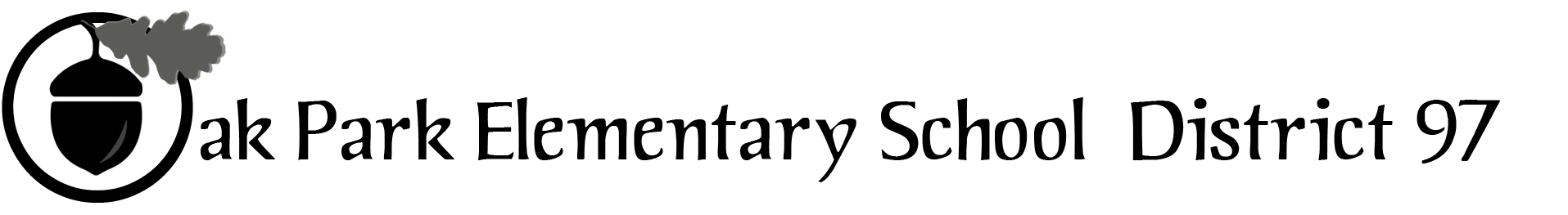 District 97 board member Liaison Report 
This report was created and submitted by board members who serve as liaisons to board committees, administrative committees or community organizations. It is a brief summary of the committee or organization’s most recent meeting. It does not serve as or represent official minutes of that meeting. Name of the committee/organization: IGOV (Intergovernmental Body of the Village of Oak Park)Date of the meeting:  July 16, 2016Names of the District 97 board liaisons:  Jim Gates and Holly Spurlock.Names of the District 97 administrative representatives (if applicable): None assignedBrief summary/key outcomes of the meeting:New IGOV meeting agenda format was approved (see page 2)First IGOV FYI insert will be single-sided submission to be published in September 2016. Jim Gates and Claremarie Keenan will work on IGOV FYI draft submissionWhen draft is finished, it will be shared with IGOV members and taxing body contacts (see below) for review and approval. All feedback must be received by 8/19.-D97: Chris Jasculca, D200: Gail Kalmerton and Karin Sullivan, Parks: Jan Arnold, Library: David Seleb, Township: Gavin Morgan, Village: Sue Kornatowski3. October Assembly was discussed:Date: Saturday, 10/29Location: TBDFacilitator: Gil HermanInvitations to taxing body representatives, community leaders, and general publicDraft Title: A Review and Analysis of Oak Park’s Community ServicesAssembly components (all related to community services):Joint presentation by representatives from the real estate community and Oak Park Housing CenterBrief presentations by a representative of each taxing bodyTable discussions and reporting out Next stepsPeter Barber and Sarah Spivy will contact realty community and Oak Park Housing Center to arrange for presenters and discuss content of presentationsDate of the next meeting: 8/20/16
Supplemental documentation (e.g., agenda, reports, etc.) from the meeting: IGOV agenda ( see page 2)Report submitted by (include name and date): Jim Gates and Holly Spurlock, 7/22/16IGOV: Intergovernmental Body of the Village of Oak ParkSaturday, July 16, 20169:00 AM Township Board Room105 S. Oak Park Ave.Meeting PlanOpenPresent: Absent:  Review of meeting planReview of notes: June 25, 2016Around the Table Sharing Follow up from 6/25 meetingNew businessNext meetingDate:Proposed Meeting Plan Items:Member tasks to prepare for meeting:Close: 